Выписка из протокола совещания коллектива 19.01.2021Повестка:Знакомство с нормативными документами по противодействию коррупции в 2021 году администрации г. Красноярска, ГУО, школьным планом мероприятий по противодействию коррупции на 2021 годПо первому вопросу выступила Алексеева Н.А.., познакомившая коллектив с Распоряжением Администрации г. Красноярска Об утверждении Плана противодействия коррупции в администрации города Красноярска на 2021 год, Приказом ГУО администрации г. Красноярска Об утверждении Плана противодействия коррупции в главном управлении образования администрации города Красноярска на 2021 годТакже она еще раз напомнила о телефоне доверия по вопросам коррупции, на который со своим вопросом может обратиться любой гражданин.Кроме этого, она сообщила коллективу, что вся представленная ею информация выставлена на школьном сайте в разделе Антикоррупционная деятельность.По второму вопросу выступила заместитель директора по ВР Задонская О.В. познакомившая коллектив со школьным планом по противодействию коррупции на 2021 год, также она представила план мероприятий с обучающимися и родителями по вопросам антикоррупционной политики школы, отметив, что некоторые вопросы могут обсуждаться на уроках при изучении определенных тем на уроках Обществознания, права, литературы (например, «Ревизор» Н.В. Гоголя), а также классных часах и родительских собраниях.Далее Ольга Владимировна также напомнила коллективу. Что все планы выставлены на школьном сайте в разделе Антикоррупционная деятельность и на информационном стенде.Решение:Коллективу школы в своей работе руководствоваться нормативными документами по антикоррупционной политике (федеральными, краевыми, муниципальными, школьными)Педагогам школы неукоснительно соблюдать Кодекс этики педагога.Классным руководителям 1-11 классов продолжить информационно-разъяснительную работу по данному направлению среди родителей и учащихсяСекретарь 					Ларина Т.А..	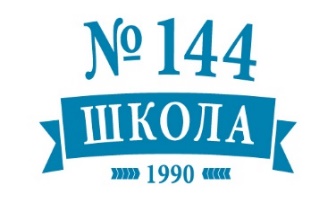  Муниципальное автономное общеобразовательное учреждение «Средняя школа №144» (МАОУ СШ №144)660132, Россия, г. Красноярск, ул. 40 лет Победы, 24телефон/факс: 225-00-00, e-mail: school144_krsk@mail.ruwww.school144.my1.ru